NARAVOSLOVJE 6. razredPOUK NA DALJAVO ( DOMA ), petek, 22. 5. 2020Navodila za učenceV ponedeljek, 18. 5. 2020, smo obravnavali opraševanje. To skico si si tudi narisal/-a v zvezek.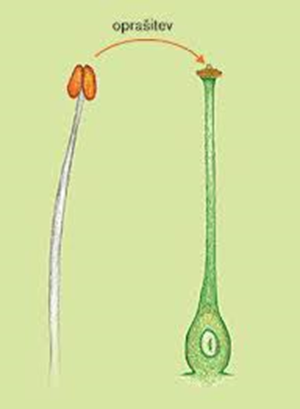 Rastline smo glede na to, kdo, oziroma kaj prenese cvetni prah, razdelili na vetrocvetke in žužkocvetke. 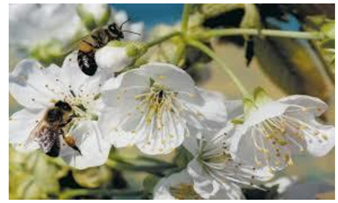 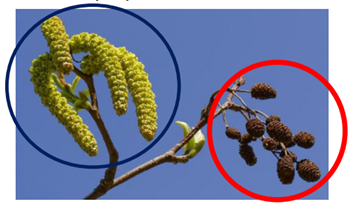 slika 1 							slika 2Katera od spodaj prikazanih rastlin je vetrocvetka in katera žužkocvetka? A ne, da ni težko prepoznati?Na sliki 2 vidiš, da ima rastlina (jelša(, dve vrsti cvetov: ženske in moške cvetove (enospolni cvetovi), ter da so oboji cvetovi nahajajo na isti rastlini – ENODOMNE RADTLINE. Na sliki 1 imamo dvospolne cvetove. Danes pa nas zanima, kaj sledi za oprašitvijo. Si že uganil/-a?Seveda se nisi zmotil/-a, sledi OPLODITEV.V učbeniku na str. 102, preberi Kako nastane plod.Za začetek si oglej animacijo, ki prikazuje potek oploditve. Na spletni strani i-učbenikiV zvezek si zapiši naslov OPLODITEV ter prepiši zapis v zvezek.Zapis v zvezek, petek, 22. 5.2020OPLODITEVV zvezek preriši naslednje slike in opise pod slikami.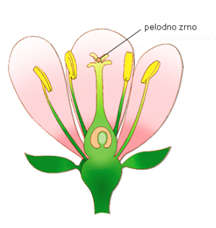 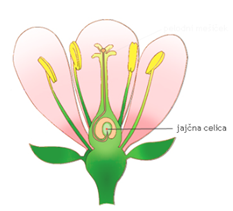 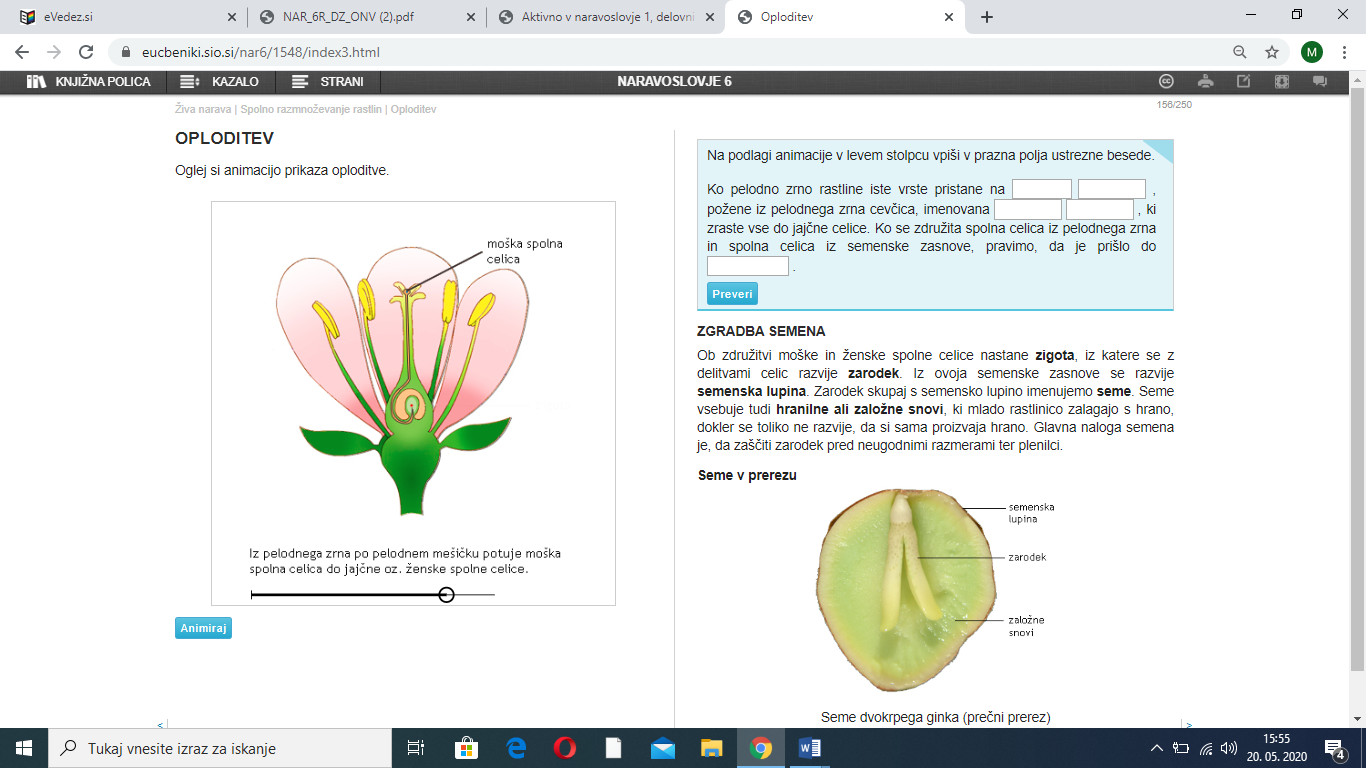 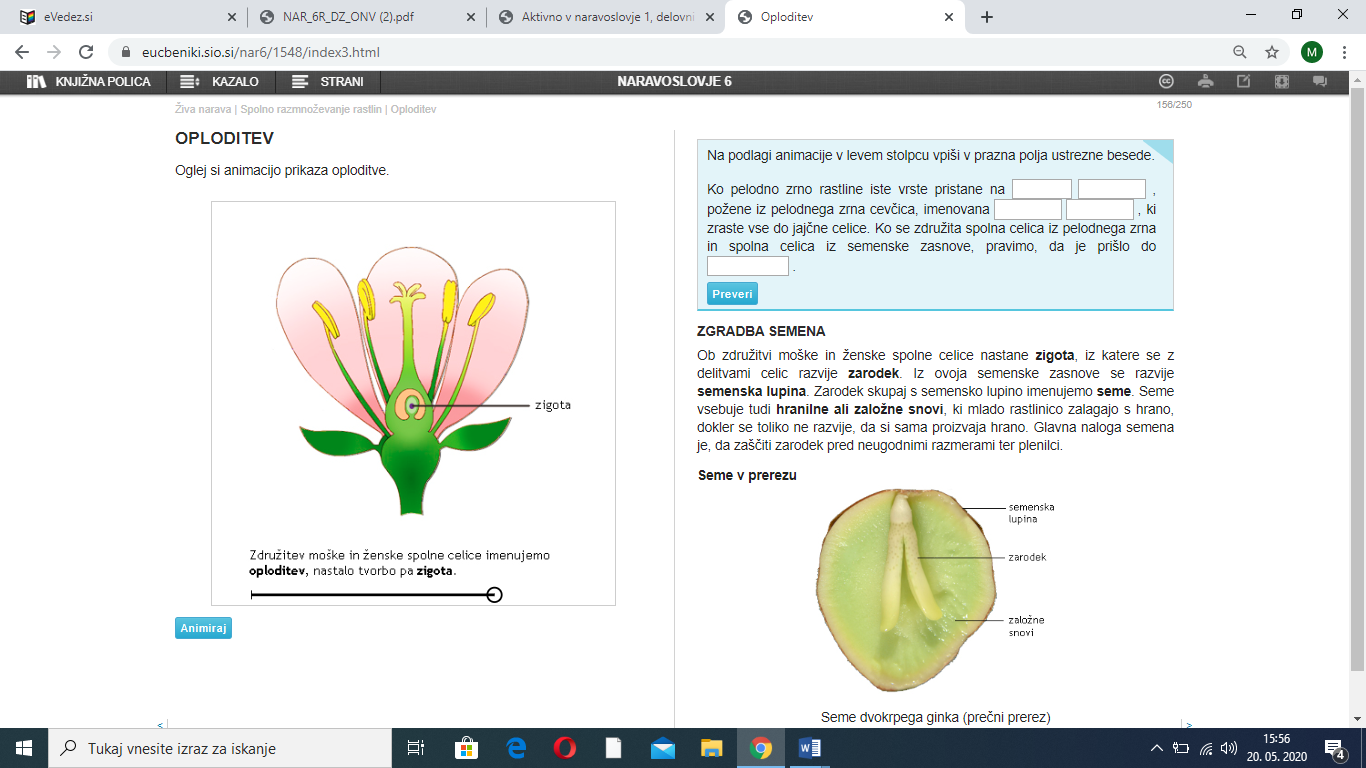 Oprašitev je prenos pelodnih zrn iz prašnikov do brazde pestiča.

Oploditev je združitev moške in ženske spolne celice. 